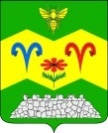 АДМИНИСТРАЦИЯ ПЕРЕДОВСКОГО СЕЛЬСКОГО ПОСЕЛЕНИЯ ОТРАДНЕНСКОГО РАЙОНАПОСТАНОВЛЕНИЕот 31.01.20204 г.                                                                                      № 13ст. ПередоваяОб утверждении части территории Передовского сельского поселения Отрадненского района для реализации проектов местных инициатив в 2024 годуВ соответствии с Федеральным законом от 20 июля 2020 года  № 236-ФЗ «О внесении изменений в Федеральный закон «Об общих принципах организации местного самоуправления в Российской Федерации», Федеральным законом от 20 июля 2020 года № 216-ФЗ «О внесении изменений в Бюджетный кодекс Российской Федерации», постановлением главы администрации (губернатора) Краснодарского края от 6 февраля 2020 года №70 «О краевом конкурсе по отбору проектов местных инициатив» (в редакции от 30 марта 2021 года), постановлением администрации Передовского сельского поселения Отрадненского района от 27 января 2021 года №2 «Об утверждении порядка применения инициативного проекта в Передовском сельском поселении Отрадненского района», Уставом Передовского сельского поселения Отрадненского района постановляю:       1. Утвердить часть территории Передовского сельского поселения Отрадненского района для реализации проектов местных инициатив в 2024году:        - Передовское сельское поселение Отрадненского района, ул. Красная 89                2. Юристу администрации Передовского сельского поселения (Радченко) обеспечить опубликование (обнародование) настоящего постановления в установленном порядке.3. Контроль за исполнением данного постановления оставляю за собой.4. Постановление вступает в силу со дня его обнародования.Глава Передовского сельского Поселения Отрадненского района	Г.А. Еременко